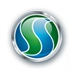 U11-U14 finishingCategory: Technical: ShootingDifficulty: Beginner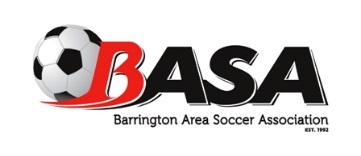 Technique (20 mins)1.Have players start with ball in hands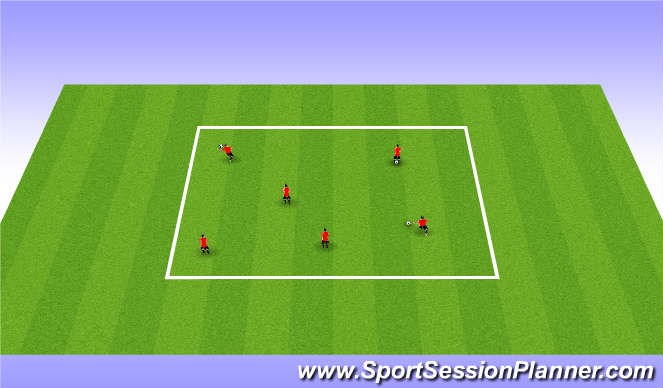 2.Use proper Technique to strike the ball (toe down ankle locked)  3. Move  to punting the ball in airLearning ObjectivesTechnical shooting from ground (20 mins)Player starts behind cone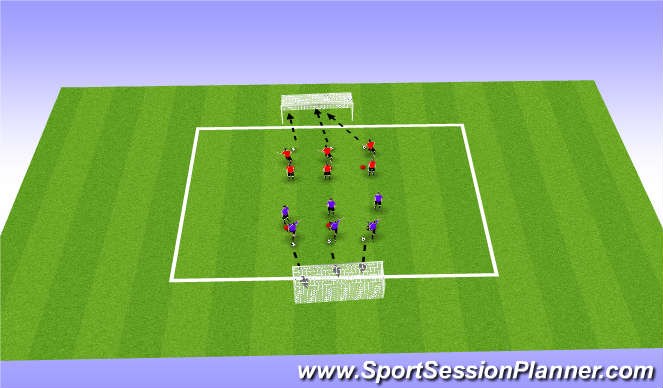 Player takes touch to Right or Left side of cone (depending on which foot coach wants to work on)Player strikes ball on to net with power using proper technique(toe down, ankle locked, swing from hip)Coaches can add different moves into the session with it.Players must go on coaches commandLearning ObjectivesGoing to goal full speed (25 mins)Red player dribbles in leaves ball for blue player at poleBlue receives ball at the poleBlue player races to goal while red player runs around cone to defend playerIf blue player finishes the ball before red catches him/her are awarded the pointif attacking player hits ball on cone and scores on GK its wort2pts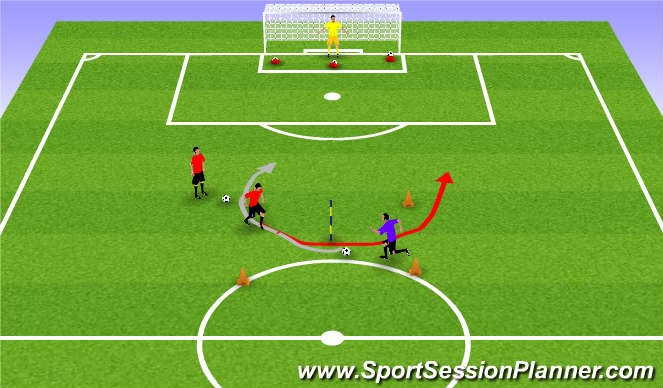 Learning Objectives